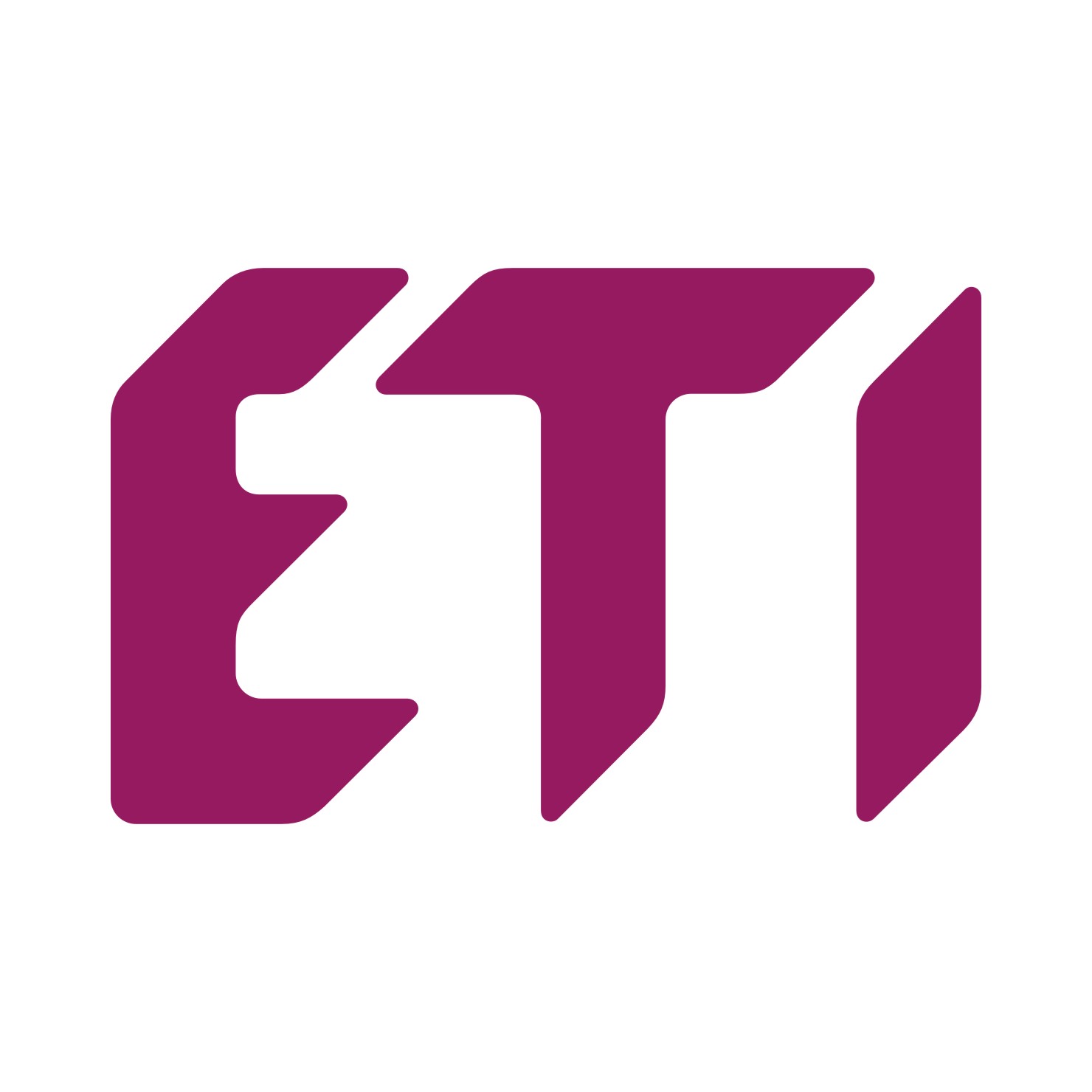 PresseinformationIzlake, Slovenien, März 2018ETI Technical Ceramics – zuverlässiger Industrielieferant(Halle 5 / Stand A16)ETI Technical Ceramics ist ein Geschäftsfeld mit über 250 Mitarbeitern und Mitglied der ETI Group, internationaler Hersteller von Elektroinstallationsprodukten. Seit 1950 unterstützen wir unsere Kunden mit Produkten und Lösungen aus keramischen Materialien. Die gesamte Palette von Silikat- und Aluminiumoxidmaterialien wird im Unternehmen hergestellt und überprüft, um herausragende Materialeigenschaften zu erzielen. Die modernen und effizienten Fertigungsprozesse von ETI ermöglichen die Belieferung mit hochwertigen Komponenten für viele Industriemärkte. Wir sind in der Lage, kleine und große Chargen, einzelne Prototypkomponenten oder mehrere Millionen Stück anzubieten. Die meisten gefertigten Komponenten sind maßgeschneidert und von unseren Ingenieuren entwickelt.Die von ETI Technical Ceramics produzierten Komponenten finden in vielen Industrien weltweit Anwendung: Automobilindustrie, Elektrotechnik, Elektronik und Sensoren, Heiztechnik, Haushaltsgeräte, Verfahrenstechnik, Hochtemperaturanwendungen, Schweißanwendungen, Verschleiß- und Korrosionsschutztechnik und andere.Unsere Prozesse folgen den internationalen Normen ISO 9001:2008 und ISO 14001:2004.(1246 Zeichen)Abbildungen(ETI_1_2018-3.tif)Keramikpulver(ETI_2_2018-3.tif)Trockengepresste KomponentePressekontaktETI Elektroelement, Dusan Jerman, dusan.jerman@eti.siCERAMIC APPLICATIONS, Karin Scharrer, k.scharrer@goeller-verlag.de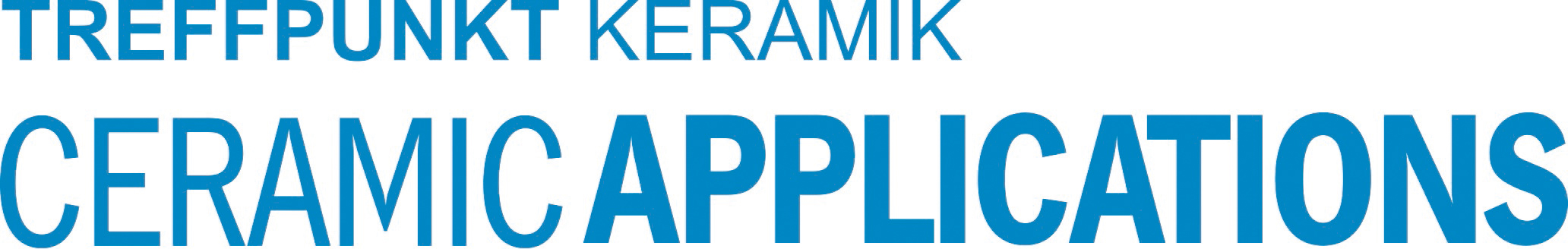 Hannover Messe, Halle 5, Stand A16